	Unterrichtsbegleiter –Umgang mit Moodle	Tipps zum Umgang mit Moodle                            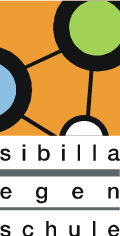 AllgemeinesMoodle ist eine Lernplattform, auch Lern-Management-System genannt. In diesem System können Unterrichtsmaterialien eingestellt und geteilt werden.Anders als bei der Kommunikation per E-Mail haben Sie bei Moodle immer den Überblick über alle Lerninhalte, was bei der Erarbeitung des Stoffes und bei der Vorbereitung von Klassenarbeiten helfen kann.Die Lehrkräfte und Mitarbeiter der Sibilla-Egen-Schule können Material, Aufgaben und Links in ihren Kursen zur Verfügung stellen und alle Teilnehmer eines Kurses können über BigBlueButton-Onlinekonferenzen und andere Kommunikationswege auch auf die Ferne miteinander in Kontakt treten.Einschreibung und erste Schritte in MoodleAm Schuljahresanfang erhalten die SuS (Schülerinnen und Schüler) Zugangsdaten für das pädagogische Netz der Schule. Mit diesen Daten (bestehend aus einem Benutzernamen und einem Passwort, welches bei der ersten Nutzung des pädagogischen Netzes an der Schule von den Schülern selbst geändert wird), loggen sich die Schüler erstmalig auf der Moodle-Seite der Sibilla-Egen-Schule ein.Einen Link zur Moodle-Plattform findet man auf dem Desktop der Schulrechner oder über einen „Moodle-Login“- Button auf der Startseite der Schulhomepage. (https://04102726.moodle.belwue.de/moodle/blocks/exa2fa/login/)Haben Sie sich  erstmalig eingeloggt, müssen Sie ihr Profil noch ergänzen, AGBs bestätigen und eine gültige E-Mail-Adresse eingeben. Erst nachdem Sie diese E-Mail-Adresse über einen Link in einer automatisch zugesendeten E-Mail bestätigt haben, ist die Registrierung erfolgreich und beendet. Zur genauen Beschreibung des Vorgehens bitte folgendes  PDF-Dokument „Moodle Erste Registrierung LuS“ (öffnen durch Anklicken):Im Anschluss können die registrierten SuS von den Fachlehrern in Kurse eingeschrieben werden.   Sobald alle Schüler und Schülerinnen in Moodle eingeschrieben sind, geben die Informatiklehrer/TV-Lehrer in ihrem Unterricht einen Einführungskurs in den Umgang mit Moodle und in das BigBlueButton Online-Konferenzportal.Falls Sie Fragen zu Moodle haben solltenDamit alles funktioniert, ist es hilfreich, alles in einer Anleitung nachlesen zu können. Diese Anleitung ist im Moodlekurs der Sibilla-Egen-Schule unter Moodle-Anleitung für SuS zu finden.Dort findet man Tipps für den Fernunterricht, Tipps, wie man sich in einen Kurs einschreibt und wie man Aufgaben abgibt oder Dateien in einen Moodle-Kurs hochlädt. Außerdem sind darin Anleitungen, wie man einer BigBlueButton-Online-Konferenz beitritt.Falls Sie  Fragen zu Moodle haben sollten, wenden Sie sich an Ihren Informatik/TV-Lehrer oder Ihren jeweiligen Klassen- oder Fachlehrer. Zusätzlich gibt es einen Schülerinnen- und Schüler-Support in der Moodle-Anleitung für SuS, wo Sie sich mit anderen Schülerinnen und Schülern zum Thema Moodle austauschen können und Fragen beantwortet werden  können.Viel Erfolg und Spaß beim Unterricht mit Moodle!